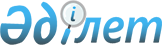 О внесении изменений в приказ Министра образования и науки Республики Казахстан от 24 мая 2004 года N 454 "Об утверждении Инструкции по организации подготовки и издания учебной литературы для организаций образования"
					
			Утративший силу
			
			
		
					Приказ Министра образования и науки Республики Казахстан от 31 января
2006 года N 44. Зарегистрирован в Министерстве юстиции Республики 
Казахстан 6 февраля 2006 года N 4080. Утратил силу приказом и.о Министра образования и науки Республики Казахстан от 5 июня 2008 года N 325



      


Сноска. Утратил силу приказом и.о Министра образования и науки РК от 05.06.2008 N   


 325 


 (порядок введения в действие см. 


 п. 5 


).




      ПРИКАЗЫВАЮ:





      1. Внести в 
 приказ 
 Министра образования и науки Республики Казахстан от 24 мая 2004 года N 454 "Об утверждении Инструкции по организации подготовки и издания учебной литературы для организаций образования" (зарегистрированный в Реестре государственной регистрации нормативных правовых актов N 2883, опубликованный в "Юридической газете" от 12 августа 2005 года N 147-148 (881-882)) следующие изменения:



      в Инструкции по организации подготовки и издания учебной литературы для организаций образования, утвержденной указанным приказом:



      абзац третий пункта 2 изложить в следующей редакции:



      "учебно-методический комплекс - средство обучения, используемое в учебно-воспитательном процессе и предназначенное для расширения, углубления и лучшего усвоения знаний, предусмотренных учебной программой (хрестоматия, учебно-методические пособия, справочники, сборники задач и упражнений, дидактические материалы, рабочие тетради, тестовые материалы, словари, дополнительная литература для внекласного чтения и другие);";



      в абзаце четвертом пункта 2 и в пункте 12 слово "пособий" заменить словом "комплексов".




      2. Департаменту дошкольного и среднего образования (С. Испусинова) представить настоящий приказ на государственную регистрацию в Министерство юстиции Республики Казахстан.




      3. Настоящий приказ вводится в действие со дня официального опубликования.




      4. Контроль за исполнением данного приказа возложить на вице-министра Айсину М.А.

      

Министр


					© 2012. РГП на ПХВ «Институт законодательства и правовой информации Республики Казахстан» Министерства юстиции Республики Казахстан
				